Local das Aulas - 2º Semestre 2024 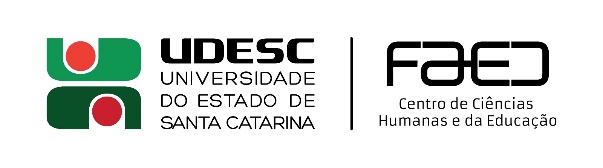 Legenda:Versão atualizada em 17/07/2024 - Coordenação de Serviços Gerais1º Piso1º Piso1º Piso1º PisoSalaMatutinoVespertinoNoturno1012ª-Feira - LIVRE3ª-Feira - LIVRE4ª-Feira - LIVRE5ª-Feira - LIVRE6ª-Feira - LIVRE2ª-Feira – CURSO DE INGLÊS3ª-Feira - LIVRE4ª-Feira - CURSO DE INGLÊS5ª-Feira - LIVRE6ª-Feira - LIVRE2ª-Feira – LIVRE3ª-Feira – Geografia 6ª Fase4ª-Feira – Geografia 6ª Fase5ª-Feira – Geografia 6ª Fase6ª-Feira – LIVRE1042ª-Feira – Pedagogia 1ª Fase3ª-Feira – Pedagogia 1ª Fase 4ª-Feira – Pedagogia 1ª Fase5ª-Feira – Pedagogia 1ª Fase6ª-Feira – Pedagogia 1ª Fase2ª-Feira – Geografia 3ª Fase3ª-Feira – LIVRE4ª-Feira – Geografia 3ª Fase5ª-Feira – Geografia 3ª Fase6ª-Feira – Geografia 3ª Fase2ª-Feira – Geografia 1ª Fase3ª-Feira – Geografia 1ª Fase4ª-Feira – Geografia 1ª Fase5ª-Feira – Geografia 1ª Fase6ª-Feira – Geografia 1ª Fase1052ª-Feira – LIVRE3ª-Feira – LIVRE4ª-Feira – LIVRE5ª-Feira - LIVRE6ª-Feira - LIVRE2ª-Feira – LIVRE 3ª-Feira – LIVRE4ª-Feira – LIVRE5ª-Feira – PPGE6ª-Feira – LIBRAS - Médio2ª-Feira – Pré-vestibular3ª-Feira – Pedagogia 6ª Fase4ª-Feira – Pré-vestibular5ª-Feira – Pré-vestibular6ª-Feira – Pré-vestibular1062ª-Feira - Pedagogia 3ª Fase3ª-Feira - Pedagogia 3ª Fase4ª-Feira - Pedagogia 3ª Fase5ª-Feira - Pedagogia 3ª Fase6ª-Feira - Pedagogia 3ª Fase2ª-Feira – Geografia 4ª Fase 3ª-Feira – Geografia 4ª Fase4ª-Feira – Geografia 4ª Fase5ª-Feira – Geografia 4ª Fase6ª-Feira – Geografia 4ª Fase2ª-Feira – Pedagogia 8ª Fase 3ª-Feira – Pedagogia 8ª Fase4ª-Feira – História 6ª Fase5ª-Feira – História 6ª Fase6ª-Feira –Pré-vestibular   1072ª-Feira - Pedagogia 5ª Fase3ª-Feira - Pedagogia 5ª Fase4ª-Feira - Pedagogia 5ª Fase5ª-Feira - Pedagogia 5ª Fase6ª-Feira - Pedagogia 5ª Fase2ª-Feira – História 3ª Fase 3ª-Feira – História 3ª Fase4ª-Feira – História 3ª Fase5ª-Feira – História 3ª Fase6ª-Feira – História 3ª Fase2ª-Feira – Pré-vestibular3ª-Feira – Pré-vestibular4ª-Feira – História 8ª Fase5ª-Feira – Pré-vestibular6ª-Feira – História 8ª Fase1082ª-Feira - LIVRE3ª-Feira - LIVRE4ª-Feira - LIVRE5ª-Feira - PPGH6ª-Feira – PPGPLAN  2ª-Feira – História 1ª Fase 3ª-Feira – História 1ª Fase4ª-Feira – História 1ª Fase5ª-Feira – História 1ª Fase6ª-Feira – História 1ª Fase2ª-Feira – História 6ª Fase3ª-Feira – História 6ª Fase4ª-Feira – História 6ª Fase5ª-Feira – História 6ª Fase6ª-Feira – História 6ª Fase1092ª-Feira - PROFHISTÓRIA3ª-Feira - LIVRE4ª-Feira - LIVRE5ª-Feira - LIVRE6ª-Feira - PPGPLAN2ª-Feira – PROFHISTÓRIA3ª-Feira – LIVRE4ª-Feira – História 7ª Fase5ª-Feira – PPGPLAN6ª-Feira – História 7ª Fase2ª-Feira – Pedagogia 6ª Fase3ª-Feira – Pedagogia 6ª Fase4ª-Feira – Pedagogia 6ª Fase5ª-Feira – Pedagogia 6ª Fase6ª-Feira – Pedagogia 6ª Fase2º Piso2º Piso2º Piso2º Piso2012ª-Feira - Pedagogia 7ª Fase3ª-Feira - PPGE4ª-Feira - LIVRE5ª-Feira – Pedagogia 7ª Fase6ª-Feira - PPGH2ª-Feira - Bibliotecon. 4ª Fase3ª-Feira - Bibliotecon. 4ª Fase4ª-Feira - Bibliotecon. 4ª Fase5ª-Feira - Bibliotecon. 4ª Fase6ª-Feira - Bibliotecon. 4ª Fase2ª-Feira – Geografia 2ª Fase3ª-Feira – Geografia 2ª Fase4ª-Feira – Geografia 2ª Fase5ª-Feira – Geografia 2ª Fase6ª-Feira – Geografia 2ª Fase2022ª-Feira -  Bibliotecon.  2ª Fase 3ª-Feira - Bibliotecon. 2ª Fase 4ª-Feira - Bibliotecon. 2ª Fase 5ª-Feira - Bibliotecon. 2ª Fase 6ª-Feira -  Bibliotecon. 2ª Fase2ª-Feira –Bibliotecon. 8ª Fase3ª-Feira –Bibliotecon. 8ª Fase4ª-Feira –Bibliotecon. 8ª Fase5ª-Feira –Bibliotecon. 8ª Fase6ª-Feira – Geografia 8ª Fase2ª-Feira – História 2ª Fase3ª-Feira – História 2ª Fase4ª-Feira – História 2ª Fase5ª-Feira – História 2ª Fase6ª-Feira – História 2ª Fase2032ª-Feira – Bibliotecon. 2ª Fase3ª-Feira – PPGE4ª-Feira – Bibliotecon. 2ª Fase5ª-Feira – PPGE6ª-Feira – PPGH2ª-Feira – História 5ª Fase 3ª-Feira – História 5ª Fase 4ª-Feira – História 5ª Fase5ª-Feira – História 5ª Fase6ª-Feira – História 5ª Fase2ª-Feira – Pedagogia 2ª Fase3ª-Feira – Pedagogia 2ª Fase4ª-Feira – Pedagogia 2ª Fase5ª-Feira – Pedagogia 2ª Fase6ª-Feira – Pedagogia 2ª Fase2042ª-Feira – Pedagogia 7ª Fase3ª-Feira – Pedagogia 7ª Fase4ª-Feira – Pedagogia 7ª Fase5ª-Feira – Pedagogia 7ª Fase6ª-Feira – Pedagogia 7ª Fase2ª-Feira – PPGE3ª-Feira – LIVRE4ª-Feira – PPGE5ª-Feira – PPGE6ª-Feira – PPGPLAN2ª-Feira – História 4ª Fase3ª-Feira – História 4ª Fase4ª-Feira – História 4ª Fase5ª-Feira – História 4ª Fase6ª-Feira – História 4ª Fase2052ª-Feira - Bibliotecon. 6ª Fase3ª-Feira - Bibliotecon. 6ª Fase4ª-Feira - Bibliotecon. 6ª Fase5ª-Feira - Bibliotecon. 6ª Fase6ª-Feira - Bibliotecon. 6ª Fase2ª-Feira - Geografia 7ª Fase3ª-Feira - Geografia 7ª Fase4ª-Feira - PPGE5ª-Feira - Geografia 7ª Fase6ª-Feira - Geografia 7ª Fase2ª-Feira – Pedagogia 4ª Fase 3ª-Feira – Pedagogia 4ª Fase4ª-Feira – Pedagogia 4ª Fase5ª-Feira – Pedagogia 4ª Fase6ª-Feira – Pedagogia 4ª Fase2062ª-Feira – LIVRE3ª-Feira – LIVRE4ª-Feira – LIVRE5ª-Feira – LIBRAS - Básico6ª-Feira – LIVRE2ª-Feira – LIVRE3ª-Feira – LIVRE4ª-Feira – PPGE5ª-Feira – PPGE6ª-Feira – PPGPLAN2ª-Feira – Pedagogia 8ª Fase3ª-Feira – Pedagogia 8ª Fase4ª-Feira – Pedagogia 8ª Fase5ª-Feira – PPGE6ª-Feira -  LIVRE2072ª-Feira – PPGPLAN3ª-Feira – PPGPLAN4ª-Feira – PPGPLAN5ª-Feira – PPGPLAN6ª-Feira – PPGPLAN2ª-Feira – PPGPLAN3ª-Feira – PPGPLAN4ª-Feira – PPGPLAN5ª-Feira – PPGPLAN6ª-Feira – PPGPLAN2ª-Feira – Geografia 5ª Fase3ª-Feira – Geografia 5ª Fase4ª-Feira – Geografia 5ª Fase 5ª-Feira – Geografia 5ª Fase6ª-Feira – LIVRE3º Piso3º Piso3º Piso3º Piso3162ª-Feira - PPGINFO3ª-Feira - PPGINFO4ª-Feira – PPGINFO5ª-Feira – PPGINFO6ª-Feira – PPGINFO2ª-Feira – PPGINFO3ª-Feira – PPGINFO4ª-Feira – PPGINFO5ª-Feira – PPGH6ª-Feira – PPGH2ª-Feira – Geografia 6ª Fase3ª-Feira – Pré-vestibular4ª-Feira – Pré-vestibular5ª-Feira – Geografia 6ª Fase6ª-Feira – Geografia 6ª FaseCursosGraduaçãoPósBiblioteconomiaGeografiaHistóriaPedagogia Pré-vestibular ComunitárioCursos de LínguasCurso de Libras (LIVRE) Sem aulas  